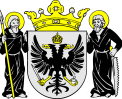 Zmena rozpočtu Mesta Námestovo na rok 2013  -  rozpočtové opatrenie č.3/2013, schválené 26.06.2013	V zmysle § 14 ods. 2 písm. b zákona č. 583/2004 Z.Z. o rozpočtových pravidlách územnej samosprávy v znení neskorších noviel, sa vykonáva zmena rozpočtu mesta Námestovo na rok 2013 so súhlasom Mestského zastupiteľstva v Námestove rozpočtovým opatrením úpravou rozpočtových prostriedkov nasledovne:Podľa funkčnej a ekonomickej klasifikácie upravujeme nasledovné položky:										Ing. Ján Kadera										primátor mestaBežné výdavky+ 2811406.2.0.Rozvoj obcí+ 8114635006Oprava ihriska pri Saleziánoch+ 1664641001Príspevok TS – oprava lavičiek v meste a odstránenie bariéry pri vstupe do DKN+ 5000Príspevok TS – oprava schodov ul.Severná700Príspevok TS – odvodnenie cesty na ul.Severná, ku zahradkám+ 75008.1.0.Rekreačné a športové služby+ 20000642001Transfery pre športové organizácie, z toho:+ 20000MŠK + 20000Kapitál. výdavky008.2.0.Kultúrne služby0713005Digitalizácia kina-134126721001Transfer príspevk.org. DKN - na digitaliz. kina134126Fin. oper. príjm.+ 657007 453Zostatky z predchádzajúcich rokov+ 657007